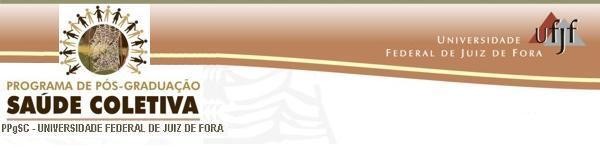 Instruções para Solicitação de Integralização de CréditosA documentação necessária para solicitação de integralização de créditos é: Formulário de solicitação devidamente assinado pelo aluno e orientadorHistórico de disciplina isolada (quando de outra instituição deverá ser acompanhado da ementa)O aproveitamento de créditos nos Cursos de Mestrado e/ou Doutorado relativos a disciplinas cursadas em outros Programas de Pós-Graduação Stricto Sensu reconhecidos pela Capes deverá ser formalizada em requerimento pelo pós-graduando dirigido à Coordenação de Ensino PPgS/UFJF. Se cursadas na UFJF, deve-se anexar o Histórico Escolar. Se cursadas em outra instituição, deve-se anexar a ementa, programa da disciplina, nota ou conceito de aprovação. Poderão ser integralizados até 5 créditos. O prazo de validade dos créditos será de três anos a partir da data de término da disciplina.SOLICITAÇÃO DE INTEGRALIZAÇÃO DE CRÉDITOS    Eu, ______________________________________________, aluno regular do Curso   MESTRADO DOUTORADO de do PPgSaúde Coletiva /UFJF orientado(a) pelo(a) docente _____________________________ solicito integralização de créditos das seguintes disciplinas, conforme histórico em anexo:Juiz de Fora, ______de _______ de 20___.DISCIPLINASEMESTRE E ANO EM QUE FOI CURSADACRÉDITOSAssinatura do aluno:Aprovação do orientador: